Рекомендованные занятия в предшкольном классе с 04.05.2020 по 08.05.2020
Кучерявая О.А4 Мая. Понедельник1. Развитие речи. Букварь с.74 -75 «Буква Ъ»Выучить стихотворение «Ехали мы, ехали. К реке подъехали»Грамотейка с.64https://www.youtube.com/watch?v=RsVpD8ZKH9Uhttps://www.youtube.com/watch?v=fLQmhTjuZUgСкороговорка «Хочется рыбку съесть, да не хочется в воду лезть»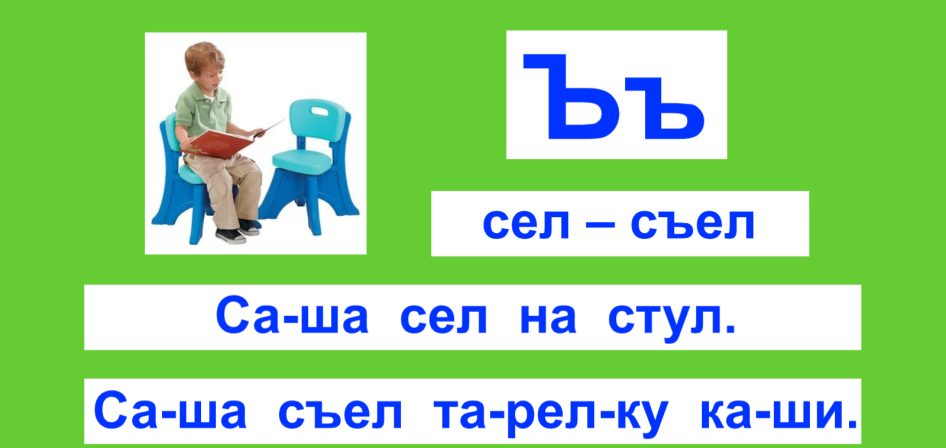 2. Музыка«Песня «Математика»
https://www.youtube.com/watch?v=vu1xOhV357k3. Английский язык4. Рисование. «Танк»Беседа «Что такое мир» https://www.youtube.com/watch?v=W369-q9V3A5 мая. ВторникМатематика. «Решение задач. Число 10.Тетрадь с.39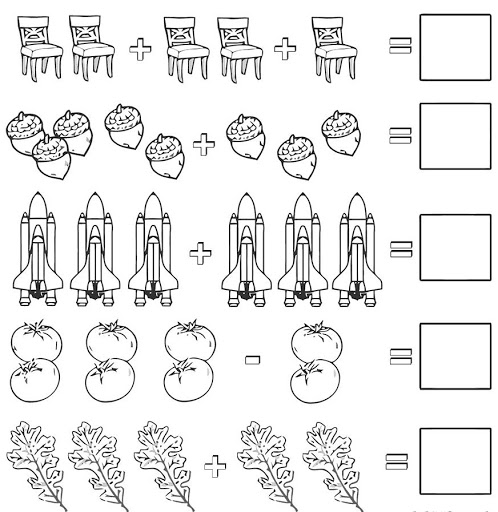 https://www.youtube.com/watch?v=pLoDwDpZKr4Логикаhttps://www.youtube.com/watch?v=CLACkxYti88https://www.youtube.com/watch?v=1rnBhGgUG-AАппликация. «Маки». «Встеляйте квітами дороги бійцям, що мир несли в наш край»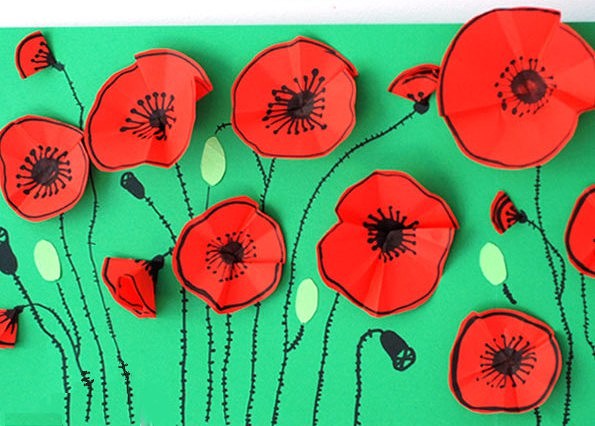 6 мая. Среда1. Развитие речи.Букварь с.74 -75 «Буква Ъ»Выучить стихотворение «Ехали мы, ехали .К реке подъехали»Грамотейка с.64https://www.youtube.com/watch?v=RsVpD8ZKH9Uhttps://www.youtube.com/watch?v=fLQmhTjuZUg2. Музыка«Песня «Математика»https://www.youtube.com/watch?v=vu1xOhV357k3. Рисование. «Маки»Бесіда «Мужність і відвага крізь покоління»4. Логикаhttps://www.youtube.com/watch?v=l5jTYEhTmVw7 мая. ЧетвергМатематика. «Решение задач. Число 10.https://www.youtube.com/watch?v=pLoDwDpZKr4       2. Логикаhttps://www.youtube.com/watch?v=l5jTYEhTmVw 3. Рисование. «Голубь мира» Беседа «Голубь мира»4. Урок Памяти 8 Мая Пятница1. Українська мова. «Голосні  та приголосні звуки. Звуковий аналіз»Супутник Букваря с.33https://www.youtube.com/watch?v=Ffxo3EVPYyIПрочитати вірш «Їхали ми Їхали»2.Развитие речиБукварь с.74 -75 «Буква Ъ»Повторить стихотворение «Ехали мы, ехали. К реке подъехали»https://www.youtube.com/watch?v=RsVpD8ZKH9U3.Ознакомление с природой «Цветущие сады»4.Рисование  «Яблони в цвету»https://www.youtube.com/watch?v=p35NeltKtHY